РОСТОВСКИЙ ГОСУДАРСТВЕННЫЙ ЭКОНОМИЧЕСКИЙ УНИВЕРСИТЕТ (РИНХ)ИНСТИТУТ МЕЖДИСЦИПЛИНАРНЫХ ИССЛЕДОВАНИЙ ГЛОБАЛЬНЫХ ПРОЦЕССОВ 
И СТРАТЕГИЧЕСКОГО УПРАВЛЕНИЯ РГЭУ (РИНХ)СЕТЕВАЯ КАФЕДРА ЮНЕСКО РГЭУ (РИНХ)МЕЖДУНАРОДНАЯ АКАДЕМИЯ ГЛОБАЛЬНЫХ ИССЛЕДОВАНИЙРОССИЙСКОЕ ОБЩЕСТВО ГЛОБАЛЬНЫХ ИССЛЕДОВАНИЙ344002, г. Ростов-на-Дону,                                                                                   Тел. 8(863) 288-77-76; 8-906-439-78-56
ул. Большая Садовая, 69                                                                                     E-mail: institutmigpig@ mail.ru
ИНФОРМАЦИОННОЕ ПИСЬМОУважаемые коллеги!Приглашаем Вас принять участие в «Круглом столе» с международным участием: «Глобальные инновации как детерминанты новой социальной реальности», проводимого в рамках комплекса мероприятий, посвященных 90-летию Ростовского государственного университета (РИНХ), 23 октября 2021 г.На «Круглом столе», в котором планируется участие представителей факультета глобальных процессов МГУ им. М.В. Ломоносова и его кафедры ЮНЕСКО, членов Российского общества глобальных исследований и международной академии глобальных исследований будут обсуждаться актуальные проблемы глобальных исследований и представлены работы коллективов Института междисциплинарных исследований глобальных процессов и стратегического управления РГЭУ (РИНХ). Основные темы «Круглого стола» связаны с международной с репрезентацией глобальных инноваций и их влиянием на современные социальные трансформации глобального и макрорегионального уровня, а также их отражением в социально-политических, экономических и социально-экологических процессах современной России. Запланировано обсуждение проблем:Социально-философские и историко-философские репрезентации детерминантов и траекторий социальных трансформаций (циклизм, прогрессизм, катастрофизм);Проблема «пределов роста» в XXI веке;Влияние пандемии на глобальные и макрорегиональные процессы;Социальные инновации: специфика и модели трансфера;Римский клуб и новая философия глобального мира;Римский клуб, «Новое Просвещение» и проблемы образования;Современные волны государствообразования в системе глобальных трансформаций;Концепции альтернативных моделей глобализации. Основания и параметры альтернативизации;Базовые социально-инновационные детерминанты, механизмы фокусирования и рассогласования;Поиск моделей и алгоритмов формирования аутентичной государственности современной России в глобальном контексте.Проблемы стратегического управления политическим, хозяйственным, культурным развитием современной России в глобальном контексте.В рамках «Круглого стола» планируется презентация новой монографии профессора А.М. Старостина «Новая философия глобального мира: проблемная репрезентация». (см. Портал globalistica.ru).Конференция проводится в смешанном формате (режим on-line, off-line).Для участия в конференции необходимо представить до 20 сентября 2021 года в адрес Оргкомитета текст доклада (сообщения) объемом не более 10 страниц и заявку со сведениями об авторах по электронному адресу: amstar2912@mail.ru.Форма заявки:Требования к оформлению представляемых материалов. Электронный вариант статьи присылается в виде текстового файла, имя которого должно соответствовать фамилии автора. Шрифт – Times New Roman; размер шрифта – 14; отступ со всех сторон – 2,5 см; интервал между строками – одинарный; вы правом верхнем углу материала обязательно указать фамилию и затем инициалы автора, ученую степень автора, ученое звание, аббревиатуру вуза, ниже указывается город; название статьи печатается заглавными буквами, без кавычек, подчеркиваний, переносов и точек; отбивка заголовка сверху и снизу – 1 пустая строка на компьютере; сноски автоматические, постраничные; исправления ручкой и карандашом не допускаются.Оргкомитет оставляет за собой право отбора присланных материалов, не вступает с авторами в переписку, не организует письменное рецензирование присланных материалов и их возвращение авторам.Возникшие организационные вопросы можно задать по контактным телефонам и e-mail.Контактная информация:Председатель Оргкомитета – Президент РГЭУ (РИНХ), проф. Альбеков Адам Умарович.Заместитель председателя Оргкомитета – проректор по науке и инновациям РГЭУ (РИНХ), проф. Вовченко Наталья Геннадьевна.Куратор проекта – Старостин Александр Михайлович – ведущий научный сотрудник Института междисциплинарных исследований глобальных процессов и глокализации при РГЭУ (РИНХ), доктор политических наук, профессор.Ученый секретарь проекта – Лобова Лариса Александровна, мл. научн. сотр. Института МИГПиСУ. Тел. 8-952-569-25-33. E-mail: Lora.Lobova2009@yandex.ruИнформация об Институте междисциплинарных исследований глобальных процессов и стратегического управления данной научно-практической конференции размещена на сайте РГЭУ (РИНХ), страница «Наука».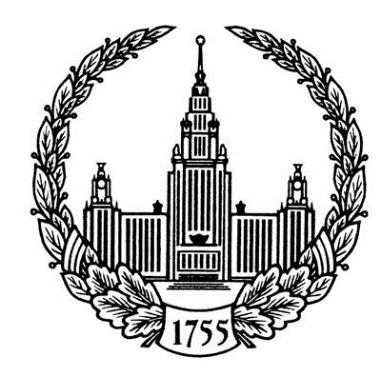 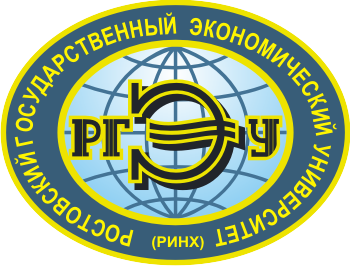 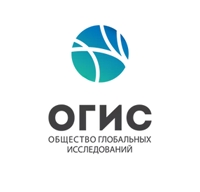 Фамилия, имя, отчество (полностью)Организация – место работы (полностью)ДолжностьУченая степеньУченое званиеСлужебный (или дом.) адрес, с указанием индексовСлужебный и мобильный телефоныАдрес электронной почтыТема выступления